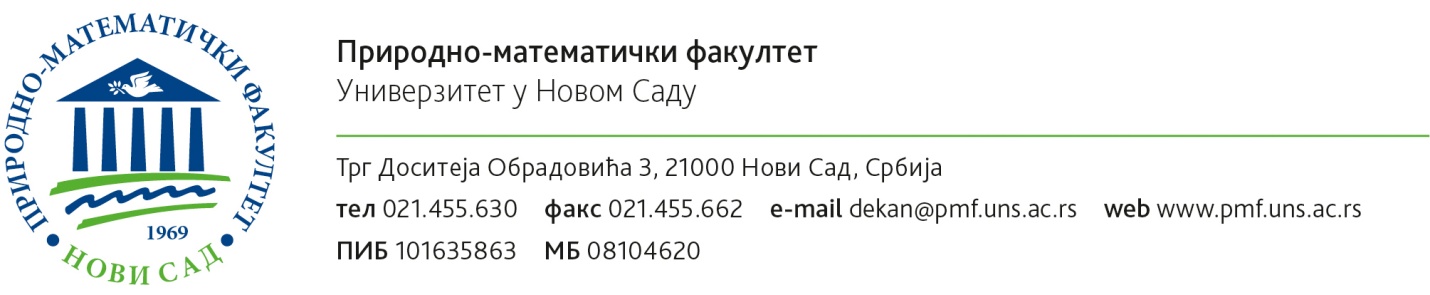 Датум :НОВИ САДУНИВЕРЗИТЕТ У НОВОМ САДУПРИРОДНО-МАТЕМАТИЧКИ ФАКУЛТЕТИ З Ј А В АПријављујем се на конкурс за упис студената на прву годину основних студија у оквиру Програма афирмативне мере уписа припадника ромске националне мањине у високошколске установе у статусу студената који се финансирају из буџета Републике Србије за школску 2023/2024. годину.Изјављујем слободно и својевољно да сам припадник/ца ромске националне мањине.Ову изјаву дајем искључиво у сврху остваривања права на упис кандидата у оквиру Програма афирмативне мере уписа припадника ромске националне мањине у високошколске установе у статусу студената који се финансирају из буџета Републике Србије.Кандидат:__________________________(потпис)